       Westfield Pioneers Wall of Fame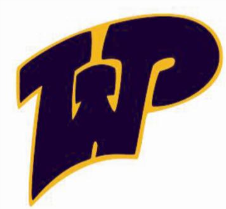 Westfield Pioneers Wall of Fame Information SheetPurpose
The primary purpose of the Westfield Pioneers Wall of Fame is to honor and recognize highly successful alumni and notable non-alumni community members who have worked for the betterment of Westfield Schools. The secondary purpose is to serve as an inspiration for today’s students as they prepare themselves for life outside of Westfield High School  It is our hope that each of our current graduates will strive to accomplish all he or she can to continue the tradition of excellence the members of the Westfield Pioneers Wall of Fame have set.Nomination Process
Individuals will be considered for inclusion on the Westfield Pioneers Wall of Fame by being nominated for this honor.  If you are interested in nominating an individual for this honor, please complete the “Westfield Pioneers Wall of Fame Nomination Form,” which can be found on the School District of Westfield website.  The completed “Westfield Pioneers Wall of Fame Nomination Form” can be submitted one of two ways:Via e-mail to Principal David Moody:  moodyd@westfield.k12.wi.us Please write “Wall of Fame Nomination” in the subject line.Via postal mail to:  Westfield Area High SchoolAttention:  David Moody/Wall of FameN7046 County M  Westfield, WI  53964Selection Criteria
All nominees for the Westfield Pioneers Wall of Fame must meet minimum qualifications in order to be considered for the inclusion on the wall of fame.Each nominee must fulfill one or more of the following criteria:Has attained a high level of success in his or her fieldHas made an outstanding contribution to societyHas made a significant contribution to the betterment of the School District of WestfieldHas displayed positive and significant leadership while maintaining high characterIs a person of historical significanceHas been a prominent local, state, nation, or world figureSelection Process
A committee consisting of Westfield Schools faculty and community members will review nomination materials and select 3-5 award recipients.  Wall of Fame honorees will be notified in mid to late January.  Individuals that are nominated but not selected will have their nomination materials considered during the following year’s selection process. Wall of Fame Induction 
Honorees will be inducted into The Westfield Pioneers Wall of Fame as part of the Academic Awards Night ceremony.  The Academic Awards Night ceremony will include:  the awarding of scholarships, academic letters & bars, department awards, the Principal Award, and Wall of Fame inductions.  Wall of Fame inductees will receive an invitation for the award ceremony.  Each inductee may invite up to four guests – such as family, friends, colleagues, and mentors.  Food for inductees and their four guests are complimentary.  A plaque commemorating each inductee and his or her accomplishments will be hung in the halls of Westfield High School.  Inductees will also receive a replica of their plaque.  